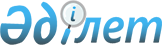 О представителях Правительства Республики Казахстан в Правлении Национального Банка Республики КазахстанПостановление Правительства Республики Казахстан от 28 сентября 2017 года № 600
      В соответствии со статьей 16 Закона Республики Казахстан от 30 марта 1995 года "О Национальном Банке Республики Казахстан" Правительство Республики Казахстан ПОСТАНОВЛЯЕТ:
      1. Назначить представителем от Правительства Республики Казахстан в Правлении Национального Банка Республики Казахстан Заместителя Премьер-Министра Республики Казахстан Досаева Ерболата Аскарбековича.
      2. Освободить от обязанностей представителя Правительства Республики Казахстан в Правлении Национального Банка Республики Казахстан Сулейменова Тимура Муратовича.
      3. Настоящее постановление вводится в действие со дня его подписания.
					© 2012. РГП на ПХВ «Институт законодательства и правовой информации Республики Казахстан» Министерства юстиции Республики Казахстан
				
      Премьер-Министр
Республики Казахстан

Б. Сагинтаев
